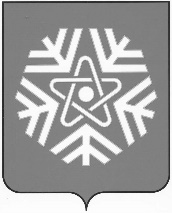 администрация  снежинского  городского  округаПОСТАНОВЛЕНИЕ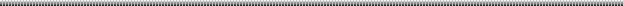 Об утверждении административного регламента На основании письма ОГАУ «Многофункциональный центр предоставления государственных и муниципальных услуг Челябинской области» (инд. от 24.08.2022 №1452), руководствуясь статьями 34 и 39 Устава муниципального образования «Город Снежинск»,ПОСТАНОВЛЯЮ:Признать утратившим силу постановление администрации Снежинского городского округа от 22.07.2022 №1133 «Об утверждении административного регламента».Утвердить административный регламент предоставления муниципальной услуги «Направление уведомления о планируемом сносе объекта капитального строительства и уведомления о завершении сноса объекта капитального строительства» на территории Снежинского городского округа (прилагается).Настоящее постановление опубликовать в газете «Известия Собрания депутатов и администрации города Снежинска» и на официальном сайте органов местного самоуправления Снежинского городского округа.Контроль за выполнением настоящего постановления возложить на заместителя главы городского округа К.В.Кудряшова.Глава Снежинского городского округа					                    А.С.ПульниковСОГЛАСОВАНО: Начальник юридического отдела					А.В.КузьминЗаместитель главы городского округа 							К.В.КудряшовИсполняющий обязанности начальника управленияградостроительства – главного архитектора						Е.А.МарьясоваРассылка:в дело – 1 экз.	УГ – 1 экз. МФЦ – 1 экз. газета «Известия Собрание депутатов…» – 1 экз.М.А.Карпова, 92332начальник отдела регулирования градостроительной деятельности1  17.11.2022                                                                                                        ПРИЛОЖЕНИЕк постановлению администрации Снежинского городского округа от   24.11.2022    №   1885              Административный регламент предоставления муниципальной услуги «Направление уведомления о планируемом сносе объекта капитального строительства и уведомления о завершении сноса объекта капитального строительства» на территории Снежинского городского округаОбщие положения1.1. Административный регламент предоставления муниципальной услуги «Направление уведомления о планируемом сносе объекта капитального строительства и уведомления о завершении сноса объекта капитального строительства» на территории Снежинского городского округа разработан в целях повышения качества и доступности предоставления муниципальной услуги, определяет стандарт, сроки и последовательность действий (административных процедур) при осуществлении на территории Снежинского городского округа Челябинской области полномочий по проверке уведомлений о планируемом сносе объектов капитального строительства, уведомлений о завершении сноса объектов капитального строительства, прилагаемых к ним документов и их размещении в информационной системе обеспечения градостроительной деятельности.Настоящий Административный регламент регулирует отношения, возникающие при оказании следующих подуслуг:направление уведомления о сносе объекта капитального строительства;направление уведомления о завершении сноса объекта капитального строительства.1.2. Заявителями на получение муниципальной услуги являются физические лица, юридические лица, индивидуальные предприниматели, являющиеся застройщиками (далее – Заявитель).1.3. Интересы заявителей, указанных в пункте 1.2 настоящего Административного регламента, могут представлять лица, обладающие соответствующими полномочиями (далее – представитель).1.4. Информирование о порядке предоставления муниципальной услуги осуществляется:непосредственно при личном приеме заявителя в управлении градостроительства администрации Снежинского городского округа - структурном подразделении администрации Снежинского городского округа, уполномоченном на предоставление муниципальной услуги «Направление уведомления о планируемом сносе объекта капитального строительства и уведомления о завершении сноса объекта капитального строительства» (далее – Уполномоченный орган) или территориальном отделе областного государственного автономного учреждения «Многофункциональный центр предоставления государственных и муниципальных услуг Челябинской области» в Снежинском городском округе (далее – многофункциональный центр);по телефону в Уполномоченном органе или многофункциональном центре;письменно, в том числе посредством электронной почты, факсимильной связи;посредством размещения в открытой и доступной форме информации:в федеральной государственной информационной системе «Единый портал государственных и муниципальных услуг (функций)» https://www.gosuslugi.ru/ (далее – ЕПГУ, Единый портал);на официальном сайте органов местного самоуправления Снежинского городского округа www.snzadm.ru;посредством размещения информации на информационных стендах Уполномоченного органа или многофункционального центра.1.5. Информирование осуществляется по вопросам, касающимся:- способов подачи уведомления о планируемом сносе объекта капитального строительства и уведомления о завершении сноса объекта капитального строительства (далее – уведомление о сносе, уведомление о завершении сноса соответственно);- адресов Уполномоченного органа и многофункционального центра, обращение в которые необходимо для предоставления муниципальной услуги;- справочной информации о работе Уполномоченного органа;- документов, необходимых для предоставления муниципальной услуги;- порядка и сроков предоставления муниципальной услуги;- порядка получения сведений о ходе рассмотрения уведомления о планируемом сносе объекта капитального строительства или уведомления о завершении сноса объекта капитального строительства и о результатах предоставления муниципальной услуги;порядка досудебного (внесудебного) обжалования действий (бездействия) должностных лиц, и принимаемых ими решений при предоставлении муниципальной услуги.Получение информации по вопросам предоставления муниципальной услуги и услуг, которые являются необходимыми и обязательными для предоставления муниципальной услуги, осуществляется бесплатно.1.6. При устном обращении Заявителя (лично или по телефону) должностное лицо Уполномоченного органа, работник многофункционального центра, осуществляющий консультирование,  подробно и в вежливой (корректной) форме информирует обратившихся по интересующим вопросам.Ответ на телефонный звонок должен начинаться с информации о наименовании органа, в который позвонил Заявитель, фамилии, имени, отчества (последнее – при наличии) и должности специалиста, принявшего телефонный звонок.Если должностное лицо Уполномоченного органа не может самостоятельно дать ответ, телефонный звонок должен быть переадресован (переведен) на другое должностное лицо или же обратившемуся лицу должен быть сообщен телефонный номер, по которому можно будет получить необходимую информацию.Если подготовка ответа требует продолжительного времени, он предлагает Заявителю один из следующих вариантов дальнейших действий:изложить обращение в письменной форме;	назначить другое время для консультаций.Должностное лицо Уполномоченного органа не вправе осуществлять информирование, выходящее за рамки стандартных процедур и условий предоставления муниципальной услуги, и влияющее прямо или косвенно на принимаемое решение.Продолжительность информирования по телефону не должна превышать 10 минут.Информирование осуществляется в соответствии с графиком приема граждан.1.7. По письменному обращению должностное лицо Уполномоченного органа, ответственного за предоставление муниципальной услуги, подробно в письменной форме разъясняет гражданину сведения по вопросам, указанным в пункте 1.5 настоящего Административного регламента в порядке, установленном Федеральным законом от 02.05.2006 №59-ФЗ «О порядке рассмотрения обращений граждан Российской Федерации» (далее – Федеральный закон № 59-ФЗ).1.8. На ЕПГУ размещаются сведения, предусмотренные Положением о федеральной государственной информационной системе «Федеральный реестр государственных и муниципальных услуг (функций)», утвержденным постановлением Правительства Российской Федерации от 24.10.2011 № 861.Доступ к информации о сроках и порядке предоставления муниципальной услуги осуществляется без выполнения заявителем каких-либо требований, в том числе без использования программного обеспечения, установка которого на технические средства заявителя требует заключения лицензионного или иного соглашения с правообладателем программного обеспечения, предусматривающего взимание платы, регистрацию или авторизацию заявителя или предоставление им персональных данных.1.9. На официальном сайте Уполномоченного органа, на стендах в местах предоставления муниципальной услуги и в многофункциональном центре размещается следующая справочная информация:о месте нахождения и графике работы Уполномоченного органа, а также многофункционального центра;					справочные телефоны Уполномоченного органа, ответственного за предоставление муниципальной услуги, в том числе номер телефона-автоинформатора (при наличии);адрес официального сайта, а также электронной почты и (или) формы обратной связи Уполномоченного органа в сети «Интернет».1.10. В залах ожидания Уполномоченного органа размещаются нормативные правовые акты, регулирующие порядок предоставления муниципальной услуги, в том числе Административный регламент, которые по требованию заявителя предоставляются ему для ознакомления.1.11. Размещение информации о порядке предоставления муниципальной услуги на информационных стендах в помещении осуществляется в соответствии с соглашением, заключенным между областным государственным автономным учреждением «Многофункциональный центр предоставления государственных и муниципальных услуг Челябинской области (далее – ОГАУ «МФЦ Челябинской области») и Администрацией Снежинского городского округа с учетом требований к информированию, установленных Административным регламентом.1.12. Информация о ходе рассмотрения уведомления о планируемом сносе объекта капитального строительства или уведомления о завершении сноса объекта капитального строительства и о результатах предоставления муниципальной услуги может быть получена заявителем (его представителем) в личном кабинете на ЕПГУ, а также в Уполномоченном органе при обращении заявителя лично, по телефону, посредством электронной почты.1.13. Информация об Административном регламенте, порядке и сроках предоставления муниципальной услуги размещается на официальном сайте органов местного самоуправления Снежинского городского округа, на Едином портале.На ЕПГУ и официальном сайте органов местного самоуправления Снежинского городского округа размещается следующая информация:круг заявителей;срок предоставления муниципальной услуги;исчерпывающий перечень документов, необходимых в соответствии с законодательными или иными нормативными правовыми актами для предоставления муниципальной услуги, с разделением на документы и информацию, которые заявитель должен представить самостоятельно, и документы, которые заявитель вправе представить по собственной инициативе, так как они подлежат предоставлению в рамках межведомственного информационного взаимодействия;результат предоставления муниципальной услуги;исчерпывающий перечень оснований для приостановления или отказа в предоставлении муниципальной услуги;о праве заявителя на досудебное (внесудебное) обжалование решений и действий (бездействий) должностных лиц уполномоченного органа, муниципальных служащих уполномоченного органа;формы заявлений и уведомлений, используемые при предоставлении муниципальной услуги.Информация на ЕПГУ и официальном сайте органов местного самоуправления Снежинского городского округа о порядке и сроках предоставления муниципальной услуги на основании сведений, содержащихся в федеральной государственной информационной системе «Федеральный реестр государственных и муниципальных услуг (функций)», предоставляется заявителю бесплатно.Доступ к информации о порядке и сроках предоставления муниципальной услуги осуществляется без выполнения Заявителем каких-либо требований, в том числе без использования программного обеспечения, установка которого на технические средства Заявителя требует заключения лицензионного или иного соглашения с правообладателем программного обеспечения, предусматривающего взимание платы, регистрацию или авторизацию Заявителя или предоставление им персональных данных.Стандарт предоставления муниципальной услуги2.1 Наименование муниципальной услуги–«Направление уведомления о планируемом сносе объекта капитального строительства и уведомления о завершении сноса объекта капитального строительства».Муниципальная услуга предоставляется администрацией Снежинского городского округа.Место нахождения администрации и почтовый адрес: 456770, Челябинская обл., г. Снежинск, ул. Свердлова, д. 24; адрес электронной почты: adm@snzadm.ru;адрес официального сайта: https://www.snzadm.ru.График работы:понедельник – пятница – с 08.30 до 17.30, перерыв с 12.00 до 13.00,суббота, воскресенье – выходной день.Непосредственное предоставление муниципальной услуги осуществляется управлением градостроительства администрации Снежинского городского округа (далее – Управление).Место нахождения Управления: 456770, Челябинская обл., г. Снежинск, б-р Циолковского, д. 6;телефон 8 (35146) 35734;адрес электронной почты Управления: ug@snzadm.ru.График работы: понедельник – пятница – с 08.30 до 17.30, перерыв с 12.00 до 13.00, суббота, воскресенье – выходной день.В предоставлении муниципальной услуги принимают участие: а) канцелярия администрации Снежинского городского округа по приему уведомлений в случае обращения заявителя непосредственно в администрацию.Ответственным за прием и регистрацию заявления и прилагаемых к нему документов является работник канцелярии либо специалист Управления (в его отсутствие). Место нахождения сотрудника канцелярии и ее почтовый адрес: – 456770, Челябинская обл., г. Снежинск, б-р Циолковского, д. 6, каб. 18; – телефон 8 (35146) 35734;– адрес электронной почты: ug@snzadm.ru.График работы: – понедельник – пятница: с 08.00 до 17.00, перерыв с 12.00 до 13.00, суббота, воскресенье – выходной день.б) территориальный отдел областного государственного автономного учреждения «Многофункциональный центр предоставления государственных и муниципальных услуг Челябинской области» в городе Снежинске (далее – МФЦ, многофункциональный центр) при наличии соглашения о взаимодействии, заключенного между ОГАУ «МФЦ Челябинской области» и администрацией Снежинского городского округа.Место нахождения и почтовый адрес: 456770, Челябинская обл., г. Снежинск, ул. Свердлова, д. 1; телефоны 8 (35146) 35071, 37035;официальный сайт: mfc-74.ru;электронная почта: snz@mfc-74.ru.График работы: понедельник – с 10.00 до 20.00,вторник – с 09.00 до 18.00, среда – с 09.00 до 18.00, четверг – с 10.00 до 19.00, 	пятница – с 09.00 до 17.00,суббота – c 09.00 до 13.00, воскресенье – выходной день.2.1.1. При предоставлении муниципальной услуги Уполномоченный орган взаимодействует с:- Федеральной налоговой службой Российской Федерации в части получения сведений из Единого государственного реестра юридических лиц и Единого государственного реестра индивидуальных предпринимателей;- Федеральной службой государственной регистрации, кадастра и картографии в части получения сведений из Единого государственного реестра недвижимости.2.1.2. При предоставлении муниципальной услуги Уполномоченному органу запрещается требовать от заявителя осуществления действий, в том числе согласований, необходимых для получения муниципальной услуги и связанных с обращением в иные государственные органы и организации, за исключением получения услуг, включенных в перечень услуг, которые являются необходимыми и обязательными для предоставления муниципальной услуги.2.2. Состав заявителей.Заявителями при обращении за получением услуги являются застройщики. Заявитель вправе обратиться за получением услуги через представителя.Полномочия представителя, выступающего от имени заявителя, подтверждаются доверенностью, оформленной в соответствии с требованиями законодательства Российской Федерации.2.3. Правовые основания для предоставления услуги: - Градостроительный кодекс Российской Федерации от 29.12.2004 №190-ФЗ;- Земельный кодекс Российской Федерации от 25.10.2001 №136-ФЗ;- Федеральный закон от 25.06.2002 №73-ФЗ «Об объектах культурного наследия (памятниках истории и культуры) народов Российской Федерации»;- Федеральный закон от 06.10.2003 №131-ФЗ «Об общих принципах организации местного самоуправления в Российской Федерации»;- Федеральный закон от 27.07.2010 № 210-ФЗ «Об организации предоставления государственных и муниципальных услуг»;  Федеральный закон от 06.04.2011 № 63-ФЗ «Об электронной подписи»; -Федеральный закон от 27.07.2006 № 152-ФЗ «О персональных данных»;постановление Правительства Российской Федерации от 22.12.2012 №1376 «Об утверждении Правил организации деятельности многофункциональных центров предоставления государственных и муниципальных услуг»;постановление Правительства Российской Федерации от 27.09.2011 №797 «О взаимодействии между многофункциональными центрами предоставления государственных и муниципальных услуг и федеральными органами исполнительной власти, органами государственных внебюджетных фондов, органами государственной власти субъектов Российской Федерации, органами местного самоуправления»;постановление Правительства Российской Федерации от 25.01.2013 №33 «Об использовании простой электронной подписи при оказании государственных и муниципальных услуг»;постановление Правительства Российской Федерации от 26.03.2016 №236 «О требованиях к предоставлению в электронной форме государственных и муниципальных услуг»;- Устав муниципального образования «Город Снежинск»;- Положение об управлении градостроительства администрации Снежинского городского округа, утвержденное распоряжением администрации Снежинского городского округа от 09.10.2018 №316-р.2.4. Заявитель или его представитель представляет в Уполномоченный орган уведомление о сносе, уведомление о завершении сноса по форме, утвержденной федеральным органом исполнительной власти, осуществляющим функции по выработке и реализации государственной политики и нормативно-правовому регулированию в сфере строительства, архитектуры, градостроительства, а также прилагаемые к нему документы, указанные в пункте 2.8 настоящего Административного регламента, одним из следующих способов по выбору заявителя:а) в электронной форме посредством федеральной государственной информационной системы «Единый портал государственных и муниципальных услуг(функций)».В случае направления уведомления о сносе, уведомления о завершении сноса и прилагаемых к нему документов указанным способом заявитель (представитель заявителя), прошедший процедуры регистрации, идентификации и аутентификации с использованием Единой системы идентификации и аутентификации (далее–ЕСИА), заполняет формы указанных уведомлений с использованием интерактивной формы в электронном виде.Уведомление о сносе, уведомление о завершении сноса направляется заявителем или его представителем вместе с прикрепленными электронными документами, указанными в пункте2.8 настоящего Административного регламента. Уведомление о сносе, уведомление о завершении сноса подписываются заявителем или его представителем, уполномоченным на подписание такого уведомления, простой электронной подписью, либо усиленной квалифицированной электронной подписью, либо усиленной неквалифицированной электронной подписью, сертификат ключа проверки которой создан и используется в инфраструктуре, обеспечивающей информационно-технологическое взаимодействие информационных систем, используемых для предоставления государственных и муниципальных услуг в электронной форме, которая создается и проверяется с использованием средств электронной подписи и средств удостоверяющего центра, имеющих подтверждение соответствия требованиям, установленным федеральным органом исполнительной власти в области обеспечения безопасности в соответствии с частью 5 статьи 8 Федерального закона «Об электронной подписи», а также при наличии у владельца сертификата ключа проверки ключа простой  электронной подписи, выданного ему при личном приеме в соответствии с Правилами использования простой электронной подписи при обращении за получением государственных и муниципальных услуг, утвержденными постановлением Правительства Российской Федерации от 25.01.2013 №33 «Об использовании простой электронной подписи при оказании государственных и муниципальных услуг», в соответствии с Правилами определения видов электронной подписи, использование которых допускается при обращении за получением государственных и муниципальных услуг, утвержденными постановлением Правительства Российской Федерации от 25.06.2012 №634 «О видах электронной подписи, использование которых допускается при обращении за получением государственных и муниципальных услуг»(далее–усиленная неквалифицированная электронная подпись).б) на бумажном носителе посредством личного обращения в Уполномоченный орган, в том числе через многофункциональный центр в соответствии с соглашением о взаимодействии между ОГАУ «МФЦ Челябинской области» и Администрацией Снежинского городского округа, в соответствии с постановлением Правительства Российской Федерации от 27.09.2011 №797 «О взаимодействии между многофункциональными центрами предоставления государственных и муниципальных услуг и федеральными органами исполнительной власти, органами государственных внебюджетных фондов, органами государственной власти субъектов Российской Федерации, органами местного самоуправления», либо посредством почтового отправления с уведомлением о вручении.В целях предоставления муниципальной услуги заявителю или его представителю обеспечивается в многофункциональном центре доступ к Единому порталу в соответствии с постановлением Правительства Российской Федерации от 22.12.2012 № 1376 «Об утверждении Правил организации деятельности многофункциональных центров предоставления государственных и муниципальных услуг».2.5. Документы, прилагаемые к заявлению, представляемые в электронной форме, направляются в следующих форматах:а) xml – для документов, в отношении которых утверждены формы и требования по формированию электронных документов в виде файлов в формате xml;б) doc, docx, odt – для документов с текстовым содержанием, не включающим формулы;в) pdf, jpg, jpeg – для документов с текстовым содержанием, в том числе включающих формулы и (или) графические изображения, а также документов с графическим содержанием.2.6. В случае если оригиналы документов, прилагаемых к уведомлению о сносе, уведомлению о завершении сноса, выданы и подписаны уполномоченным органом на бумажном носителе, допускается формирование таких документов, представляемых в электронной форме,  путем сканирования непосредственно с оригинала документа (использование копий не допускается), которое осуществляется с сохранением ориентации оригинала документа в разрешении 300-500 dpi (масштаб 1:1) и всех аутентичных признаков подлинности (графической подписи лица, печати, углового штампа бланка), с использованием следующих режимов:«черно-белый» (при отсутствии в документе графических изображений и (или) цветного текста);«оттенки серого» (при наличии в документе графических изображений, отличных от цветного графического изображения);«цветной» или «режим полной цветопередачи» (при наличии в документе цветных графических изображений либо цветного текста).Количество файлов должно соответствовать количеству документов, каждый из которых содержит текстовую и (или) графическую информацию.2.7. Документы, прилагаемые заявителем к уведомлению о сносе, уведомлению о завершении сноса, представляемые в электронной форме, должны обеспечивать возможность идентифицировать документ и количество листов в документе.Документы, подлежащие представлению в форматах xls, xlsx или ods, формируются в виде отдельного документа, представляемого в электронной форме.2.8. Исчерпывающий перечень документов, необходимых для предоставления услуги, подлежащих представлению заявителем самостоятельно:а) уведомление о сносе. В случае представления уведомления о сносе в электронной форме посредством Единого портала, в соответствии с подпунктом «а» пункта 4 настоящего Административного регламентауказанное уведомление заполняется путем внесения соответствующих сведений в интерактивную форму на Едином портале;б) документ, удостоверяющий личность заявителя или представителя заявителя, в случае представления уведомления о сносе, уведомления о завершении сноса посредством личного обращения в Уполномоченный орган, в том числе через МФЦ (предоставляется для идентификации личности). В случае представления документов в электронной форме посредством Единого портала, в соответствии с подпунктом «а» пункта 2.4 настоящего Административного регламента, направление указанного документа не требуется;в) документ, подтверждающий полномочия представителя заявителя действовать от имени заявителя (в случае обращения за получением услуги представителя заявителя). В случае представления документов в электронной форме посредством Единого портала, в соответствии с подпунктом «а» пункта 2.4 настоящего Административного регламента, указанный документ,  выданный заявителем, являющимся юридическим лицом, удостоверяется усиленной квалифицированной электронной подписью или усиленной неквалифицированной электронной подписью правомочного должностного лица такого юридического лица, а документ, выданный заявителем, являющимся физическим лицом, - усиленной квалифицированной электронной подписью нотариуса;г) нотариально удостоверенное согласие всех правообладателей объекта капитального строительства на снос (в случае, если у заявленного в уведомлении объекта капитального строительства более одного правообладателя);д) заверенный перевод на русский язык документов о государственной регистрации юридического лица в соответствии с законодательством иностранного государства в случае, если застройщиком является иностранное юридическое лицо;е) результаты и материалы обследования объекта капитального строительства (в случае направления уведомления о сносе);ж) проект организации работ по сносу объекта капитального строительства (в случае направления уведомления о сносе);з) уведомление о завершении сноса.2.9. Исчерпывающий перечень необходимых для предоставления услуги документов (их копий или сведений, содержащихся в них), которые запрашиваются Уполномоченным органом в порядке межведомственного информационного взаимодействия (в том числе с использованием единой системы межведомственного электронного взаимодействия и подключаемых к ней региональных систем межведомственного электронного взаимодействия) в государственных органах, органах местного самоуправления и подведомственных государственным органам и органам местного самоуправления организациях, в распоряжении которых находятся указанные документы и которые заявитель вправе представить по собственной инициативе:			а) сведения из Единого государственного реестра юридических лиц (при обращении застройщика, являющегося юридическим лицом) или из Единого государственного реестра индивидуальных предпринимателей (при обращении застройщика, являющегося индивидуальным предпринимателем);б) сведения из Единого государственного реестра недвижимости (в случае направления уведомлений по объектам недвижимости, права на которые зарегистрированы в Едином государственном реестре недвижимости);в) решение суда о сносе объекта капитального строительства;г) решение органа местного самоуправления о сносе объекта капитального строительства.2.10. Регистрация уведомления о планируемом сносе, уведомления о завершении сноса, представленного в Уполномоченный орган способами,  указанными в пункте 2.4 настоящего Административного регламента, осуществляется не позднее одного рабочего дня, следующего за днем его поступления.В случае направления уведомления о планируемом сносе, уведомления о завершении сноса в электронной форме способом, указанным в подпункте «а» пункта 2.4 настоящего Административного регламента, вне рабочего времени Уполномоченного органа либо в выходной, нерабочий праздничный день днем поступления уведомления о сносе, уведомления о завершении сноса считается первый рабочий день, следующий за днем направления указанного уведомления.2.11. Срок предоставления услуги составляет не более 7 рабочих дней со дня поступления уведомления о сносе, уведомления о завершении сноса в Уполномоченный орган.2.12. Основания для отказа в предоставлении муниципальной услуги:В случае обращения за подуслугой «Направление уведомления о планируемом сносе объекта капитального строительства»:документы (сведения), представленные заявителем, противоречат документам (сведениям), полученным в рамках межведомственного взаимодействия;отсутствие документов (сведений), предусмотренных нормативными правовыми актами Российской Федерации;заявитель не является правообладателем объекта капитального строительства;уведомление о сносе содержит сведения об объекте, который не является объектом капитального строительства.В случае обращения за подуслугой «Направление уведомления о завершении сноса объекта капитального строительства»:документы (сведения), представленные заявителем, противоречат документам (сведениям), полученным в рамках межведомственного взаимодействия;отсутствие документов (сведений), предусмотренных нормативными правовыми актами Российской Федерации.Исчерпывающий перечень оснований для отказа в приеме документов, указанных в пункте 2.8 настоящего Административного регламента, в том числе представленных в электронной форме:а) уведомление о сносе, уведомление о завершении сноса представлено в орган местного самоуправления, в полномочия которого не входит предоставление услуги;б) представленные документы утратили силу на день обращения за получением услуги (документ, удостоверяющий личность; документ, удостоверяющий полномочия представителя заявителя, в случае обращения за получением услуги указанным лицом);в) представленные заявителем документы содержат подчистки и исправления текста, не заверенные в порядке, установленном законодательством Российской Федерации;г) представленные в электронной форме документы содержат повреждения, наличие которых не позволяет в полном объеме получить информацию и сведения, содержащиеся в документах;д) уведомление о сносе, уведомление о завершении сноса и документы, указанные в пункте 2.8 настоящего Административного регламента, представлены в электронной форме с нарушением требований, установленных пунктами 2.5 – 2.7 настоящего Административного регламента;е) выявлено несоблюдение установленных статьей 11 Федерального закона «Об электронной подписи» условий признания квалифицированной электронной подписи действительной в документах, представленных в электронной форме;ж) неполное заполнение полей в форме уведомления, в том числе в интерактивной форме уведомления на ЕПГУ;з) представление неполного комплекта документов, необходимых для предоставления услуги.2.14. Решение об отказе в приеме документов, указанных в пункте 2.8 настоящего Административного регламента, оформляется по форме согласно Приложению 1 к настоящему Административному регламенту.2.15. Решение об отказе в приеме документов, указанных в пункте 2.8 настоящего Административного регламента, направляется заявителю способом, определенным заявителем в уведомлении о сносе, уведомлении о завершении сноса, не позднее рабочего дня, следующего за днем получения заявления, либо выдается в день личного обращения за получением указанного решения в многофункциональный центр или Уполномоченный орган.2.16. Отказ в приеме документов, указанных в пункте 2.8 настоящего Административного регламента, не препятствует повторному обращению заявителя в Уполномоченный орган за получением услуги.2.17. Результатом предоставления услуги является:а) размещение уведомления о сносе, уведомления о завершении сноса и прилагаемых документов в информационной системе обеспечения градостроительной деятельности.В случае обращения за подуслугой «Направление уведомления о планируемом сносе объекта капитального строительства»:извещение о приеме уведомления о планируемом сносе объекта капитального строительства (форма приведена в Приложении 2 к настоящему Административному регламенту);отказ в предоставлении услуги (форма приведена в Приложении 3 к настоящему Административному регламенту).В случае обращения за подуслугой «Направление уведомления о завершении сноса объекта капитального строительства»:извещение о приеме уведомления о завершении сноса объекта капитального строительства (форма приведена в Приложении 2 к настоящему Административному регламенту);отказ в предоставлении услуги (форма приведена в Приложении 3 к настоящему Административному регламенту).Формы уведомления о сносе, уведомления о завершении сноса утверждаются федеральным органом исполнительной власти, осуществляющим функции по выработке и реализации государственной политики и нормативно-правовому регулированию в сфере строительства, архитектуры, градостроительства.Предоставление услуги осуществляется без взимания платы.Сведения о ходе рассмотрения уведомления о сносе, уведомления о завершении сноса, направленного способом, указанным в подпункте «а» пункта 2.4 настоящего Административного регламента, доводятся до заявителя путем уведомления об изменении статуса уведомления в личном кабинете заявителя на Едином портале.Сведения о ходе рассмотрения уведомления о сносе, уведомления о завершении сноса, направленного способом, указанным в подпункте «б» пункта 2.4 настоящего Административного регламента, предоставляются заявителю на основании его устного (при личном обращении либо по телефону в Уполномоченный орган, многофункциональный центр) либо письменного запроса, составляемого в произвольной форме, без взимания платы. Письменный запрос может быть подан:а) на бумажном носителе посредством личного обращения в Уполномоченный орган, в том числе через многофункциональный центр либо посредством почтового отправления с объявленной ценностью при его пересылке, описью вложения и уведомлением о вручении;б) в электронной форме посредством электронной почты.На основании запроса сведения о ходе рассмотрения уведомления о сносе, уведомления о завершении сноса доводятся до заявителя в устной форме (при личном обращении либо по телефону в Уполномоченный орган, многофункциональный центр) в день обращения заявителя либо в письменной форме, в том числе в электронном виде, если это предусмотрено указанным запросом, в течение двух рабочих дней со дня поступления соответствующего запроса.Максимальный срок ожидания в очереди при подаче запроса о предоставлении муниципальной услуги и при получении результата предоставления муниципальной услуги в Уполномоченном органе или многофункциональном центре составляет не более 15 минут.Услуги, необходимые и обязательные для предоставления муниципальной услуги, отсутствуют.При предоставлении муниципальной услуги запрещается требовать от заявителя:1) представления документов и информации или осуществления действий, представление или осуществление которых не предусмотрено нормативными правовыми актами, регулирующими отношения, возникающие в связи с предоставлением муниципальной услуги;2) представления документов и информации, которые в соответствии с нормативными правовыми актами Российской Федерации и Челябинской области, муниципальными правовыми актами Снежинского городского округа находятся в распоряжении органов, предоставляющих муниципальную услугу, государственных органов, органов местного самоуправления и (или) подведомственных государственным органам и органам местного самоуправления организаций, участвующих в предоставлении муниципальных услуг, за исключением документов, указанных в части 6 статьи 7 Федерального закона от 27 июля 2010 года № 210-ФЗ «Об организации предоставления государственных и муниципальных услуг» (далее – Федеральный закон № 210-ФЗ);3) осуществления действий, в том числе согласований, необходимых для получения муниципальной услуги и связанных с обращением в иные государственные органы, органы местного самоуправления, организации, за исключением получения услуг и получения документов и информации, предоставляемых в результате предоставления таких услуг, включенных в перечни, указанные в части 1 статьи 9 Федерального закона №210-ФЗ;4) представления документов и информации, отсутствие и (или) недостоверность которых не указывались при первоначальном отказе в приеме документов, необходимых для предоставления муниципальной слуги, либо в предоставлении муниципальной услуги, за исключением следующих случаев:изменение требований нормативных правовых актов, касающихся предоставления муниципальной услуги, после первоначальной подачи заявления о предоставлении муниципальной услуги;наличие ошибок в заявлении о предоставлении муниципальной услуги и документах, поданных заявителем после первоначального отказа в приеме документов, необходимых для предоставления муниципальной услуги, либо в предоставлении муниципальной услуги и не включенных в представленный ранее комплект документов;истечение срока действия документов или изменение информации после первоначального отказа в приеме документов, необходимых для предоставления муниципальной услуги, либо в предоставлении муниципальной услуги;выявление документально подтвержденного факта (признаков) ошибочного или противоправного действия (бездействия) должностного лица Уполномоченного органа, служащего, работника МФЦ, работника организации, предусмотренной частью 1.1 статьи 16 Федерального закона  № 210-ФЗ, при первоначальном отказе в приеме документов, необходимых для предоставления муниципальной услуги, либо в предоставлении муниципальной услуги, о чем в письменном виде за подписью руководителя Уполномоченного органа при первоначальном отказе в приеме документов, необходимых для предоставления муниципальной услуги, либо руководителя организации, предусмотренной частью 1.1 статьи 16 Федерального закона № 210-ФЗ, уведомляется заявитель, а также приносятся извинения за доставленные неудобства;предоставления на бумажном носителе документов и информации, электронные образы которых ранее были заверены в соответствии с пунктом 7.2 части 1 статьи 16 Федерального закона от 27.07.2010 №210-ФЗ, за исключением случаев, если нанесение отметок на такие документы либо их изъятие является необходимым условием предоставления муниципальной услуги, и иных случаев, установленных федеральными законами.Местоположение административных зданий, в которых осуществляется прием уведомлений о сносе, уведомлений о завершении сноса и документов, необходимых для предоставления муниципальной услуги, а также выдача результатов предоставления муниципальной услуги, должно обеспечивать удобство для граждан с точки зрения пешеходной доступности от остановок общественного транспорта.В случае, если имеется возможность организации стоянки (парковки) возле здания (строения), в котором размещено помещение приема и выдачи документов, организовывается стоянка (парковка) для личного автомобильного транспорта заявителей. За пользование стоянкой (парковкой) с заявителей плата не взимается.Для парковки специальных автотранспортных средств инвалидов на стоянке (парковке) выделяется не менее 10% мест (но не менее одного места) для бесплатной парковки транспортных средств, управляемых инвалидами I, II групп, а также инвалидами III группы в порядке, установленном Правительством Российской Федерации, и транспортных средств, перевозящих таких инвалидов и(или)детей-инвалидов.В целях обеспечения беспрепятственного доступа заявителей, в том числе передвигающихся на инвалидных колясках, вход в здание и помещения, в которых предоставляется муниципальная услуга, оборудуются пандусами, поручнями, тактильными(контрастными)Предупреждающими элементами, иными специальными приспособлениями, позволяющими обеспечить беспрепятственный доступи передвижение инвалидов, в соответствии с законодательством Российской Федерации о социальной защите инвалидов.Центральный вход в здание Уполномоченного органа должен быть оборудован информационной табличкой (вывеской), содержащей информацию:- наименование;- местонахождение и юридический адрес;-- режим работы;- график приема;- номера телефонов для справок.Помещения, в которых предоставляется муниципальная услуга, должны соответствовать санитарно-эпидемиологическим правилам и нормативам.Помещения, в которых предоставляется муниципальная услуга, оснащаются:- противопожарной системой и средствами пожаротушения;- системой оповещения о возникновении чрезвычайной ситуации;- средствами оказания первой медицинской помощи;- туалетными комнатами для посетителей.Зал ожидания Заявителей оборудуется стульями, скамьями, количество которых определяется исходя из фактической нагрузки и возможностей для их размещения в помещении, а также информационными стендами.Тексты материалов, размещенных на информационном стенде, печатаются удобным для чтения шрифтом, без исправлений, с выделением наиболее важных мест полужирным шрифтом.Места для заполнения заявлений оборудуются стульями, столами (стойками), бланками заявлений, письменными принадлежностями.Места приема Заявителей оборудуются информационными табличками (вывесками) с указанием:- номера кабинета и наименования отдела;- фамилии, имени и отчества (последнее–при наличии), должности ответственного лица за прием документов;- графика приема Заявителей.Рабочее место каждого ответственного лица за прием документов, должно быть оборудовано персональным компьютером с возможностью доступа к необходимым информационным базам данных, печатающим устройством (принтером) и копирующим устройством.Лицо, ответственное за прием документов, должно иметь настольную табличку с указанием фамилии, имени, отчества (последнее-при наличии) и должности.При предоставлении муниципальной услуги инвалидам обеспечиваются:- возможность беспрепятственного доступа к объекту (зданию, помещению), в котором предоставляется муниципальная услуга;- возможность самостоятельного передвижения по территории, на которой расположены здания и помещения, в которых предоставляется муниципальная услуга, а также входа в такие объекты и выхода из них, посадки в транспортное средство и высадки из него, в том числе с использование кресла-коляски;- сопровождение инвалидов, имеющих стойкие расстройства функции зрения и самостоятельного передвижения;- надлежащее размещение оборудования и носителей информации, необходимых для обеспечения беспрепятственного доступа инвалидов зданиям и помещениям, в которых предоставляется муниципальная услуга, и к муниципальной услуге с учетом ограничений их жизнедеятельности;- дублирование необходимой для инвалидов звуковой и зрительной информации, а также надписей, знаков и иной текстовой и графической информации знаками, выполненными рельефно-точечным шрифтом Брайля;- допуск сурдопереводчика и тифлосурдопереводчика;- допуск собаки-проводника при наличии документа, подтверждающего ее специальное обучение, на объекты (здания, помещения), в которых предоставляется муниципальная услуга;- оказание инвалидам помощи в преодолении барьеров, мешающих получению ими государственных и муниципальных услуг наравне с другими лицами.2.25. Основными показателями доступности предоставления муниципальной услуги являются:- наличие полной и понятной информации о порядке, сроках и ходе предоставления муниципальной услуги в информационно-телекоммуникационных сетях общего пользования (в том числе в сети «Интернет»), средствах массовой информации;- возможность получения заявителем уведомлений о предоставлении муниципальной услуги с помощью ЕПГУ;- возможность получения информации о ходе предоставления муниципальной услуги, в том числе с использованием информационно-коммуникационных технологий.2.26. Основными показателями качества предоставления муниципальной услуги являются:- своевременность предоставления муниципальной услуги в соответствии со стандартом ее предоставления, установленным настоящим Административным регламентом;- минимально возможное количество взаимодействий гражданина с должностными лицами, участвующими в предоставлении муниципальной услуги;- отсутствие обоснованных жалоб на действия (бездействие) сотрудников и их некорректное (невнимательное)отношение к заявителям;- отсутствие нарушений установленных сроков в процессе предоставления муниципальной услуги;- отсутствие заявлений об оспаривании решений, действий (бездействия) Уполномоченного органа, его должностных лиц, принимаемых (совершенных) при предоставлении муниципальной услуги,  по итогам рассмотрения которых вынесены решения об удовлетворении (частичном удовлетворении) требований заявителей.Состав, последовательность и сроки выполнения административных процедур (действий), требования к порядку их выполнения, в том числе особенности выполнения административных процедурв электронной форме3.1. Предоставление муниципальной услуги включает в себя следующие административные процедуры:прием, проверка документов и регистрация уведомления о планируемом сносе, уведомления о завершении сноса;получение сведений посредством межведомственного информационного взаимодействия, в том числе с использованием Федеральной государственной информационной системы «Единая система межведомственного электронного взаимодействия» (далее – СМЭВ);рассмотрение документов и сведений;принятие решения о предоставлении услуги;выдача (направление) результата муниципальной услуги;внесение результата муниципальной услуги в реестр юридически значимых записей.Описание административных процедур представлено в Приложении 6 к настоящему Административному регламенту.3.2. При предоставлении муниципальной услуги в электронной форме заявителю обеспечиваются:- получение информации о порядке и сроках предоставления муниципальной услуги;- формирование уведомления о сносе, уведомления о завершении сноса;- прием и регистрация Уполномоченным органом уведомления о сносе, уведомления о завершении сноса и иных документов, необходимых для предоставления муниципальной услуги;- получение результата предоставления муниципальной услуги;- получение сведений о ходе рассмотрения уведомления о сносе, уведомления о завершении сноса;- осуществление оценки качества предоставления муниципальной услуги;- досудебное (внесудебное) обжалование решений и действий (бездействия) Уполномоченного органа либо действия (бездействие) должностных лиц Уполномоченного органа, предоставляющего муниципальную услугу, либо муниципального служащего.Формирование уведомления о планируемом сносе, уведомления о завершении сноса в электронной форме.Формирование уведомления о сносе, уведомления о завершении сноса осуществляется посредством заполнения электронной формы уведомления о планируемом сносе, уведомления о завершении сноса на ЕПГУ, без необходимости дополнительной подачи уведомления о сносе, уведомления о завершении сноса в какой-либо иной форме.Форматно-логическая проверка сформированного уведомления о планируемом сносе, уведомления о завершении сноса осуществляется после заполнения заявителем каждого из полей электронной формы уведомления. При выявлении некорректно заполненного поля электронной формы уведомления о сносе, уведомления о завершении сноса заявитель уведомляется о характере выявленной ошибки и порядке ее устранения посредством информационного сообщения непосредственно в электронной форме уведомления о сносе, уведомления о завершении сноса.При формировании уведомления о сносе, уведомления о завершении сноса заявителю обеспечивается:а) возможность копирования и сохранения уведомления о сносе, уведомления о завершении сноса и иных документов, указанных в Административном регламенте, необходимых для предоставления муниципальной услуги;б) возможность печати на бумажном носителе копии электронной формы уведомления ос носе, уведомления о завершении сноса;в) сохранение ранее введенных в электронную форму уведомления о сносе, уведомления о завершении сноса, значений в любой момент по желанию пользователя, в том числе при возникновении ошибок ввода и возврате для повторного ввода значений в электронную форму уведомления о сносе, уведомления о завершении сноса;г) заполнение полей электронной формы уведомления о сносе, уведомления о завершении сноса до начала ввода сведений заявителем с использованием сведений, размещенных в ЕСИА, и сведений, опубликованных на ЕПГУ, в части, касающейся сведений, отсутствующих в ЕСИА;д) возможность вернуться на любой из этапов заполнения электронной формы уведомления о сносе, уведомления о завершении сноса без потери ранее введенной информации;е) возможность доступа заявителя на ЕПГУ, к ранее поданным им уведомлением о сносе, уведомлением о завершении сноса в течение не менее одного года, а также к частично сформированным уведомлениям –в течение не менее 3 месяцев.Сформированное и подписанное уведомление о сносе, уведомление о завершении сноса и иные документы, необходимые для предоставления муниципальной услуги, направляются в Уполномоченный орган посредством ЕПГУ.3.4. Управление обеспечивает в срок не позднее 1 рабочего дня с момента подачи уведомления о сносе, уведомления о завершении сноса на ЕПГУ, а в случае его поступления в нерабочий или праздничный день, – в следующий за ним первый рабочий день:а) прием документов, необходимых для предоставления муниципальной услуги, и направление заявителю электронного сообщения о поступлении уведомления о сносе, уведомления о завершении сноса;б) регистрацию уведомления о сносе, уведомления о завершении сноса и направление заявителю уведомления о регистрации уведомления о сносе, уведомления о завершении сноса либо об отказе в приеме документов, необходимых для предоставления муниципальной услуги.Электронное уведомление о сносе, уведомление о завершении сноса становится доступным для должностного лица Управления, ответственного за прием и регистрацию уведомления о сносе, уведомления о завершении сноса (далее – ответственное должностное лицо), в государственной информационной системе, используемой Уполномоченным органом для предоставления государственной (муниципальной) услуги (далее–ГИС).Ответственное должностное лицо:- проверяет наличие электронных уведомлений о сносе, уведомлений о завершении сноса, поступивших с ЕПГУ, с периодом не реже 2 раз в день;- рассматривает поступившие уведомления о сносе, уведомления о завершении сноса и приложенные образы документов (документы);- производит действия в соответствии с пунктом 3.4 настоящего Административного регламента.Заявителю в качестве результата предоставления муниципальной услуги обеспечивается возможность получения документа:- в форме электронного документа, подписанного усиленной квалифицированной электронной подписью уполномоченного должностного лица Уполномоченного органа, направленного заявителю в личный кабинет на ЕПГУ;- в виде бумажного документа, подтверждающего содержание электронного документа, который заявитель получает при личном обращении в многофункциональный центр, Уполномоченный орган.Получение информации о ходе рассмотрения уведомления о сносе, уведомления о завершении сноса и о результате предоставления муниципальной услуги производится в личном кабинете на ЕПГУ, при условии авторизации. Заявитель имеет возможность просматривать статус электронного уведомления о сносе, уведомления о завершении сноса, а также информацию о дальнейших действиях в личном кабинете по собственной инициативе, в любое время.При предоставлении муниципальной услуги в электронной форме заявителю направляется:а) уведомление о приеме и регистрации уведомления о сносе, уведомления о завершении сноса и иных документов, необходимых для предоставления муниципальной услуги, содержащее сведения о факте приема уведомления о сносе, уведомления о завершении сноса и документов, необходимых для предоставления услуги, и начале процедуры  предоставления услуги, а также сведения о дате и времени окончания предоставления муниципальной услуги либо мотивированный отказ в приеме документов, необходимых для предоставления муниципальной услуги;б) уведомление о результатах рассмотрения документов, необходимых для предоставления муниципальной услуги, содержащее сведения о принятии положительного решения о предоставлении муниципальной услуги и возможности получить результат предоставления муниципальной услуги либо мотивированный отказ в предоставлении муниципальной услуги.Оценка качества предоставления муниципальной услуги.Оценка качества предоставления муниципальной услуги осуществляется в соответствии с Правилами оценки гражданами эффективности деятельности руководителей территориальных органов федеральных органов исполнительной власти (их структурных подразделений) с учетом качества предоставления ими государственных услуг, а также применения результатов указанной оценки как основания для принятия решений о досрочном прекращении исполнения соответствующими руководителями своих должностных обязанностей, утвержденными постановлением Правительства Российской Федерации от 12.12.2012 №1284 «Об оценке гражданами эффективности деятельности руководителей территориальных органов федеральных органов исполнительной власти (их структурных подразделений) и территориальных органов государственных внебюджетных фондов (их региональных отделений) с учетом качества предоставления государственных услуг, руководителей многофункциональных центров предоставления государственных и муниципальных услуг с учетом качества организации предоставления государственных и муниципальных услуг, а также о применении результатов указанной оценки как основания для принятия решений о досрочном прекращении исполнения соответствующими руководителями своих должностных обязанностей».Заявителю обеспечивается возможность направления жалобы на решения, действия или бездействие Уполномоченного органа, Управления, должностного лица Уполномоченного органа, Управления либо муниципального служащего в соответствии со статьей 11.2 Федерального закона от 27.07.2010 №210-ФЗ и в порядке, установленном постановлением Правительства Российской Федерации   от   20.11.2012 №1198 «О федеральной государственной информационной системе, обеспечивающей процесс досудебного, (внесудебного) обжалования решений и действий (бездействия), совершенных при предоставлении государственных и муниципальных услуг».Особенности выполнения административных процедур в электронной форме: Запись на прием в Управление для подачи заявления о предоставлении муниципальной услуги (далее – заявление) с использованием Единого портала не осуществляется.Формирование заявления Заявителем осуществляется посредством заполнения электронной формы заявления на Едином портале без необходимости дополнительной подачи заявления в какой-либо иной форме.Форматно-логическая проверка сформированного заявления осуществляется автоматически после заполнения Заявителем каждого из полей электронной формы заявления. При выявлении некорректно заполненного поля электронной формы заявления Заявитель уведомляет о характере выявленной ошибки и порядке ее устранения посредством информационного сообщения непосредственно в электронной форме заявления.Сформированное и подписанное заявление и иные документы, указанные в пункте 2.8 настоящего Административного регламента, необходимые для предоставления муниципальной услуги, направляются в Уполномоченный орган посредством Единого портала.Специалист Управления обеспечивает прием документов, необходимых для предоставления муниципальной услуги, передает на регистрацию запроса работнику канцелярии администрации без необходимости повторного представления Заявителем таких документов на бумажном носителе.Предоставление муниципальной услуги начинается с момента приема и регистрации Уполномоченным органом электронных документов, необходимых для предоставления муниципальной услуги.При получении заявления в электронной форме Заявителю сообщается присвоенный заявлению в электронной форме уникальный номер, по которому в соответствующем разделе Единого портала Заявителю будет представлена информация о ходе выполнения указанного заявления.После регистрации заявление передается начальнику управления градостроительства для визирования, который в течение 2 часов передает заявление в отдел, ответственный за предоставление муниципальной услуги.Оплата государственной пошлины за предоставление муниципальной услуги и уплата иных платежей, взимаемых в соответствии с законодательством Российской Федерации с использованием Единого портала, не осуществляется.Заявитель имеет возможность получения информации о ходе предоставления муниципальной услуги.Информация о ходе предоставления муниципальной услуги направляется специалистом управления градостроительства Заявителю в срок, не превышающий одного рабочего дня после завершения соответствующего действия, на адрес электронной почты или с использованием средств Единого портала по выбору Заявителя.При предоставлении муниципальной услуги в электронной форме Заявителю направляется:а) уведомление о приеме и регистрации заявления и иных документы, необходимых для предоставления муниципальной услуги;б) уведомление о начале процедуры предоставления муниципальной услуги;в) уведомление о результатах рассмотрения документов, необходимых для предоставления муниципальной услуги;г) уведомление о возможности получить результат предоставления муниципальной услуги или мотивированный отказ в предоставлении муниципальной услуги;д) уведомление о мотивированном отказе в предоставлении муниципальной услуги.Заявителю обеспечивается возможность оценить доступность и качество муниципальной услуги на Едином портале.Подраздел «Порядок исправления допущенных опечаток и ошибок в выданных в результате предоставления муниципальной услуги документах»3.11. В случае выявления опечаток и ошибок заявитель вправе обратиться в Уполномоченный орган с заявлением с приложением документов, указанных в пункте 2.8 настоящего Административного регламента.3.12. Основания отказа в приеме заявления об исправлении опечаток и ошибок указаны в пункте 2.13 настоящего Административного регламента.3.13. Исправление допущенных опечаток и ошибок в выданных в результате предоставления муниципальной услуги документах осуществляется в следующем порядке:3.13.1. Заявитель при обнаружении опечаток и ошибок в документах, выданных в результате предоставления муниципальной услуги, обращается лично в Уполномоченный орган с заявлением о необходимости исправления опечаток и ошибок, в котором содержится указание на их описание согласно Приложению 4 к настоящему Административному регламенту.3.13.2. Уполномоченный орган в лице Управления при получении заявления, указанного в подпункте 3.13.1 пункта 3.13 настоящего подраздела, рассматривает необходимость внесения соответствующих изменений в документы, являющиеся результатом предоставления муниципальной услуги.3.13.3. Уполномоченный орган в лице Управления обеспечивает устранение опечаток и ошибок в документах, являющихся результатом предоставления муниципальной услуги.3.13.4. Срок устранения опечаток и ошибок не должен превышать 3 (трех) рабочих дней с даты регистрации заявления, указанного в подпункте 3.13.1 пункта 3.13 настоящего подраздела.Подраздел «Порядок выдачи дубликата, выданного по результатам предоставления муниципальной услуги»3.14. Порядок выдачи дубликата результата предоставления муниципальной услуги.	Заявитель вправе обратиться в Уполномоченный орган с заявлением о выдаче дубликата извещения о приеме уведомления о планируемом сносе объекта капитального строительства, извещения о приеме уведомления о завершении сноса объекта капитального строительства либо отказа в предоставлении услуги.	Форма данного заявления приведена в Приложении 5 к настоящему Административному регламенту.В случае отсутствия оснований для отказа в выдаче дубликата, установленных пунктом 3.15 настоящего Административного регламента, Уполномоченный орган выдает дубликат решения Уполномоченного органа, заверенный специалистом канцелярии администрации в установленном порядке.Дубликат решения уполномоченного органа направляется заявителю в порядке, указанном заявителем в заявлении о выдаче дубликата, в течение пяти рабочих дней с даты поступления заявления о выдаче дубликата.3.15. Исчерпывающий перечень оснований для отказа в выдаче дубликата:- заявитель не является лицом, в отношении которого принято решение об оказании муниципальной услуги;- заявитель не является лицом, обладающим соответствующими полномочиями от лица, в отношении которого принято решение об оказании муниципальной услуги.Подраздел «Порядок оставления заявления без рассмотрения»Заявитель вправе подать заявление об оставлении уведомления о сносе, уведомления о завершении сноса без рассмотрения до момента регистрации документа, являющегося результатом предоставления муниципальной услуги.Отзыв уведомления осуществляется путем представления Заявителем в многофункциональный центр либо Уполномоченный орган письменного заявления об оставлении уведомления без рассмотрения и возврате ранее представленных документов, либо направление такого заявления по почте по адресу: 456770, Челябинская обл., г. Снежинск, ул. Свердлова, д. 24.Прекращение делопроизводства и возврат документов осуществляется срок не более 5 рабочих дней с момента предоставления Заявителем соответствующего заявления.Формы контроля за исполнением административного регламента4.1. Текущий контроль за соблюдением и исполнением настоящего Административного регламента, иных нормативных правовых актов, устанавливающих требования к предоставлению муниципальной услуги, осуществляется на постоянной основе должностными лицами Уполномоченного органа, уполномоченными на осуществление контроля за предоставлением муниципальной услуги.Для текущего контроля используются сведения служебной корреспонденции, устная и письменная информация специалистов и должностных лиц Уполномоченного органа.Текущий контроль осуществляется путем проведения проверок:решений о предоставлении (об отказе в предоставлении) муниципальной услуги;выявления и устранения нарушений прав граждан;рассмотрения, принятия решений и подготовки ответов на обращения граждан,содержащие жалобы на решения, действия (бездействие) должностных лиц.Текущий контроль за сроками исполнения ответственными должностными лицами положений настоящего Административного регламента и иных нормативных правовых актов, устанавливающих требования к предоставлению муниципальной услуги, осуществляется руководителем территориального отдела многофункционального центра (в случае поступления заявления через многофункциональный центр).Порядок и периодичность осуществления плановых и внеплановых проверок полноты и качества предоставления муниципальной услуги, в том числе порядок и формы контроля за полнотой и качеством предоставления муниципальной услуги4.2. Контроль за полнотой и качеством предоставления муниципальной услуги включает в себя проведение плановых и внеплановых проверок.4.3. Плановые проверки осуществляются на основании годовых планов работы Уполномоченного органа, утверждаемых руководителем Уполномоченного органа.При плановой проверке полноты и качества предоставления муниципальной услуги контролю подлежат:соблюдение сроков предоставления муниципальной услуги;соблюдение положений настоящего Административного регламента;правильность и обоснованность принятого решения об отказе в предоставлении муниципальной услуги.4.4. Основанием для проведения внеплановых проверок являются:получение от органов местного самоуправления информации о предполагаемых или выявленных нарушениях нормативных правовых актов Российской Федерации, нормативных правовых актов Челябинской области и нормативных правовых актов органов местного самоуправления Снежинского городского округа;обращения граждан и юридических лиц на нарушения законодательства, в том числе на качество предоставления муниципальной услуги.Ответственность должностных лиц за решения и действия (бездействие), принимаемые (осуществляемые) ими в ходе предоставления муниципальной услуги4.5. По результатам проведенных проверок в случае выявления нарушений положений настоящего Административного регламента, нормативных правовых актов Челябинской области и нормативных правовых актов органов местного самоуправления Снежинского городского округа осуществляется привлечение виновных лиц к ответственности в соответствии с законодательством Российской Федерации.Персональная ответственность должностных лиц за правильность и своевременность принятия решения о предоставлении (об отказе в предоставлении) муниципальной услуги закрепляется в их должностных регламентах в соответствии с требованиями законодательства.Требования к порядку и формам контроля за предоставлением муниципальной услуги, в том числе со стороны граждан, их объединений и организаций4.6. Граждане, их объединения и организации имеют право осуществлять контроль за предоставлением муниципальной услуги путем получения информации о ходе предоставления муниципальной услуги, в том числе о сроках завершения административных процедур (действий).Граждане, их объединения и организации также имеют право:- направлять замечания и предложения по улучшению доступности и качества предоставления муниципальной услуги;- вносить предложения о мерах по устранению нарушений настоящего Административного регламента.Подобные замечания и предложения граждан, их объединений и организаций могут быть направлены почтовым отправлением в Уполномоченный орган, Управление, на адрес электронной почты Уполномоченного органа, Управления, переданы в бумажном виде в Уполномоченный орган, Управление.4.7. Должностные лица Уполномоченного органа, Управления принимают меры к прекращению допущенных нарушений, устраняют причины и условия, способствующие совершению нарушений.Информация о результатах рассмотрения замечаний и предложений граждан, их объединений и организаций доводится до сведения лиц, направивших эти замечания и предложения, в срок, не превышающий 30 календарных дней, способом, указанным для получения, перечисленным в пункте 4.6 настоящего Административного регламента.Досудебный (внесудебный) порядок обжалования решений и действий (бездействия) органа, предоставляющего муниципальную услугу, а также их должностных лиц, муниципальных служащих5.1. В досудебном (внесудебном) порядке заявители могут обжаловать действия (бездействие) Уполномоченного органа, Управления, многофункционального центра, а также их должностных лиц, муниципальных служащих, работников и принимаемые ими решения при предоставлении муниципальной услуги.Жалоба на нарушение порядка предоставления муниципальной услуги (далее – жалоба) – требование Заявителя или его законного представителя о восстановлении или защите нарушенных прав или законных интересов заявителя Администрацией, многофункциональным центром, должностным лицом Администрации, работником многофункционального центра, муниципальным служащим при получении данным Заявителем муниципальной услуги.Заявители могут обратиться с жалобой, в том числе, в следующих случаях:1) нарушения срока регистрации запроса о предоставлении муниципальной услуги;2) нарушения срока предоставления муниципальной услуги; 3) требования у Заявителя документов или информации либо осуществления действий, предоставление или осуществление которых не предусмотрено настоящим Административным регламентом и нормами действующего законодательства Российской Федерации, Челябинской области, муниципальными правовыми актами Снежинского городского округа, регулирующими предоставление муниципальной услуги;4) отказа в приеме документов или информации либо осуществления действий, представление или осуществление которых не предусмотрено нормативными правовыми актами Российской Федерации, нормативными правовыми актами Челябинской области, муниципальными правовыми актами Снежинского городского округа для предоставления муниципальной услуги, у заявителя;5) отказа в предоставлении муниципальной услуги, если основания отказа не предусмотрены федеральными законами и принятыми в соответствии с ними иными нормативными правовыми актами Российской Федерации, нормативными правовыми актами Челябинской области, муниципальными правовыми актами Снежинского городского округа; 6) затребования с заявителя при предоставлении муниципальной услуги платы, не предусмотренной нормативными правовыми актами Российской Федерации, нормативными правовыми актами Челябинской области, муниципальными правовыми актами Снежинского городского округа;7) отказа Уполномоченного органа, Управления, уполномоченного должностного лица Уполномоченного органа, должностными лицами Управления, предоставляющими муниципальную услугу, в исправлении допущенных опечаток и ошибок в выданных результатах предоставления муниципальной услуги либо нарушение установленного срока таких исправлений;8) нарушения Уполномоченного органа, Управления, уполномоченным должностным лицом Уполномоченного органа, должностными лицами Управления срока или порядка выдачи результата предоставления муниципальной услуги;9) приостановления предоставления муниципальной услуги, если основания приостановления не предусмотрены федеральными законами и принятыми в соответствии с ними иными нормативными правовыми актами Российской Федерации, законами и иными нормативными правовыми актами Челябинской области, муниципальными правовыми актами Снежинского городского округа;10) требования у заявителя при предоставлении муниципальной услуги документов или информации, отсутствие и (или) недостоверность которых не указывались при первоначальном отказе в приеме документов, необходимых для предоставления муниципальной услуги. В указанном случае досудебное (внесудебное) обжалование заявителем решений и действий (бездействия) многофункционального центра, работника многофункционального центра невозможно в связи с тем, что на многофункциональные центры не возложена функция по предоставлению муниципальной услуги в полном объеме в порядке, определенном частью 1.3 статьи 16 Федерального Закона № 210-ФЗ от 27.07.2010.5.2. В досудебном (внесудебном) порядке заявитель (представитель) вправе обратиться с жалобой в письменной форме на бумажном носителе или в электронной форме:- в Уполномоченный орган – на решение и (или) действия (бездействие) должностного лица, руководителя структурного подразделения Уполномоченного органа, на решение и действия (бездействие) Уполномоченного органа, Управления, руководителя Уполномоченного органа, Управления;- в вышестоящий орган на решение и (или) действия (бездействие) должностного лица, руководителя структурного подразделения Уполномоченного органа;- к руководителю ОГАУ «МФЦ Челябинской области» –на решения и действия (бездействие) работника многофункционального центра;- к учредителю ОГАУ «МФЦ Челябинской области» – на решение и действия (бездействие) многофункционального центра.В Уполномоченном органе, ОГАУ «МФЦ Челябинской области», у учредителя многофункционального центра определяются уполномоченные на рассмотрение жалоб должностные лица.5.3. Жалоба может быть направлена по почте, через многофункциональный центр, с использованием информационно-телекоммуникационной сети Интернет, официального сайта органов местного самоуправления Снежинского городского округа, ЕПГУ, а также принята при личном обращении заявителя по адресу:	- в Управление: 456770, Челябинская обл., г. Снежинск, б-р Циолковского, д. 6, e-mail: ug@snzadm.ru;	- в Администрации: 456770, Челябинская обл., г. Снежинск, ул.Свердлова, д.24, e-mail: adm@snzadm.ru.Информация о порядке подачи и рассмотрения жалобы размещается на информационных стендах в местах предоставления муниципальной услуги, на сайте Уполномоченного органа, ЕПГУ, а также предоставляется в устной форме по телефону и (или) на личном приеме либо в письменной форме почтовым отправлением по адресу, указанному заявителем (представителем).Информирование заявителей о порядке подачи и рассмотрения жалобы осуществляется следующими способами:– в Управление по адресу: 456770, Челябинская обл., г. Снежинск, б-р Циолковского, д. 6, телефон: (35146)35734;– на информационном стенде, расположенном в холле Управления;– на официальном сайте органов местного самоуправления Снежинского городского округа: http://www.snzadm.ru/;– на информационном стенде многофункционального центра;– на портале многофункциональных центров: www.mfc74.ru;– на федеральном портале www.gosuslugi.ru.Жалоба рассматривается органом, предоставляющим муниципальную услугу, который нарушил порядок предоставления муниципальной услуги вследствие решений и действий (бездействия) органа, предоставляющего муниципальную услугу, должностного лица органа, предоставляющего муниципальную услугу, либо муниципального служащего, многофункционального центра, работника многофункционального центра, а также организаций, привлекаемых многофункциональным центром для реализации функций, или их работников.Жалобы на решения, принятые главой органа, предоставляющего муниципальную услугу, подаются в вышестоящий орган (при его наличии) либо в случае его отсутствия рассматриваются непосредственно главой органа, предоставляющего муниципальную услугу.Жалоба должна содержать:1) наименование органа, предоставляющего муниципальную услугу, должностного лица органа, предоставляющего муниципальную услугу, либо муниципального служащего, многофункционального центра, его руководителя и (или) работника, организаций, привлекаемых многофункциональным центром для реализации функций, их руководителей и (или) работников, решения и действия (бездействие) которых обжалуются;2) фамилию, имя, отчество (последнее – при наличии), сведения о месте жительства Заявителя – физического лица либо наименование, сведения о месте нахождения Заявителя – юридического лица, а также номер (номера) контактного телефона, адрес (адреса) электронной почты (при наличии) и почтовый адрес, по которым должен быть направлен ответ Заявителю;3) сведения об обжалуемых решениях и действиях (бездействии) органа, предоставляющего муниципальную услугу, должностного лица органа, предоставляющего муниципальную услугу, либо муниципального служащего, многофункционального центра, работника многофункционального центра;4) доводы, на основании которых заявитель не согласен с решением и действием (бездействием) органа, предоставляющего муниципальную услугу, должностного лица органа, предоставляющего муниципальную услугу, либо муниципального служащего, многофункционального центра. Заявителем могут быть представлены документы (при наличии), подтверждающие доводы Заявителя, либо их копии.5.7. Жалоба, поступившая в Уполномоченный орган, Управление, многофункциональный центр, подлежит рассмотрению в течение пятнадцати рабочих дней со дня ее регистрации, а в случае обжалования отказа Уполномоченного органа, Управления, МФЦ в приеме документов у заявителя либо в исправлении допущенных опечаток и (или) ошибок или в случае обжалования нарушения установленного срока таких исправлений - в течение пяти рабочих дней со дня ее регистрации.5.8. По результатам рассмотрения жалобы орган, предоставляющий муниципальную услугу, принимает одно из следующих решений:1) удовлетворяет жалобу, в том числе в форме отмены принятого решения, исправления допущенных органом, предоставляющим муниципальную услугу, печаток и ошибок в выданных в результате предоставления муниципальной услуги документах, возврата заявителю денежных средств, взимание которых не предусмотрено нормативными правовыми актами Российской Федерации, нормативными правовыми актами Челябинской области, муниципальными правовыми актами Снежинского городского округа; 2) отказывает в удовлетворении жалобы.5.9. Заявителю в письменной форме и по желанию заявителя в электронной форме направляется мотивированное решение по результатам рассмотрения жалобы не позднее дня, следующего за днем его принятия.В случае признания жалобы подлежащей удовлетворению в решении по результатам рассмотрения жалобы указывается информация о действиях, осуществляемых Управлением, многофункциональным центром в целях незамедлительного устранения выявленных нарушений при предоставлении муниципальной услуги, а также приносятся извинения за доставленные неудобства и указывается информация о дальнейших действиях, которые необходимо совершить заявителю в целях получения муниципальной услуги. В случае признания жалобы не подлежащей удовлетворению в решении по результатам рассмотрения жалобы указывается аргументированные разъяснения о причинах принятого решения, а также информация о порядке обжалования принятого решения. В случае установления в ходе или по результатам рассмотрения жалобы признаков состава административного правонарушения или преступления должностное лицо, работник, наделенные полномочиями по рассмотрению жалоб, незамедлительно направляют имеющиеся материалы в органы прокуратуры.5.10. Заявитель вправе обжаловать в суд, арбитражный суд решение, действие (бездействие) органа местного самоуправления, должностного лица, муниципального служащего в порядке, предусмотренном Гражданским процессуальным кодексом Российской Федерации, Арбитражным процессуальным кодексом Российской Федерации.Особенности выполнения административных процедур(действий) в многофункциональном центре предоставления государственных и муниципальных услуг6.1. Многофункциональный центр осуществляет:- информирование заявителей о порядке предоставления муниципальной услуги в многофункциональном центре, о ходе предоставления муниципальной услуги, по иным вопросам, связанным с предоставлением муниципальной услуги, а также консультирование заявителей о порядке предоставления муниципальной услуги в многофункциональном центре;- прием заявления и необходимых для предоставления муниципальной услуги документов от заявителя;- выдачу заявителю результата предоставления муниципальной услуги, на бумажном носителе, (в том числе подтверждающих содержание электронных документов), направленных в МФЦ по результатам предоставления муниципальной услуги.В соответствии с частью 1.1 статьи 16 Федерального закона от 27.07.2010 № 210-ФЗ для реализации своих функций МФЦ вправе привлекать иные организации.Информирование заявителей6.2. Информирование заявителя МФЦ осуществляется следующими способами:а) путем размещения информации на официальных сайтах и информационных стендах МФЦ;б) при обращении заявителя в МФЦ лично, по телефону.При личном обращении работник МФЦ подробно информирует заявителей по интересующим их вопросам в вежливой корректной форме с использованием официально-делового стиля речи. Рекомендуемое время предоставления консультации – не более 15 минут, время ожидания в очереди в секторе информирования для получения информации о муниципальных услугах не может превышать 15 минут.Ответ на телефонный звонок должен начинаться с информации о наименовании организации, фамилии, имени, отчестве и должности работника МФЦ, принявшего телефонный звонок. Индивидуальное устное консультирование при обращении заявителя по телефону работник МФЦ осуществляет не более 10 минут.Прием заявления и необходимых для предоставления муниципальной услуги документов 6.3. Основанием для начала административной процедуры является личное обращение гражданина в многофункциональный центр.Прием заявителей для получения муниципальной услуги осуществляется в порядке очередности при получении номерного талона из терминала электронной очереди, соответствующего цели обращения либо по предварительной записи.Работник многофункционального центра, ответственный за работу по приему документов, при обращении заявителя принимает заявление и прилагаемые к нему документы, выполняя при этом следующие действия:1) устанавливает предмет обращения;2) устанавливает личность заявителя, в том числе проверяет документ, удостоверяющий личность заявителя;3) проверяет наличие документа, удостоверяющего права (полномочия) представителя физического или юридического лица (в случае, если с заявлением обращается представитель заявителя);4) проверяет соответствие представленных документов требованиям, установленным законодательством:- документы в установленных законодательством случаях нотариально удостоверены, скреплены печатями, имеют надлежащие подписи определенных законодательством должностных лиц;- тексты документов написаны разборчиво, без сокращений; - фамилии, имена и отчества физических лиц написаны полностью;- в документах нет подчисток, приписок, зачеркнутых слов и иных неоговоренных исправлений;- документы не исполнены карандашом;- документы не имеют серьезных повреждений, наличие которых не позволяет однозначно истолковать их содержание;5) осуществляет проверку представленных заявителем документов на полноту комплекта документов;6) уведомляет заявителя о наличии оснований для отказа в предоставлении муниципальной услуги, объясняет заявителю содержание выявленных недостатков в представленных документах и предлагает принять меры по устранению недостатков;7) проверяет соответствие копий представленных документов (за исключением нотариально заверенных) их оригиналам;8) выполняет на копиях представленных документов надпись об их соответствии подлинным экземплярам, заверяет своей подписью с указанием даты, фамилии и инициалов (в случае отсутствия копий документов работник многофункционального центра, ответственный за работу по приему документов изготавливает их копии и выполняет на них надпись об их соответствии подлинным экземплярам, заверяя своей подписью с указанием даты, фамилии и инициалов);9) принимает заявление и прилагаемые к нему документы в программном комплексе автоматизированной информационной системы деятельности многофункциональных центров (далее – АИС МФЦ);10) формирует в двух экземплярах расписку о приеме заявления и прилагаемых к нему документов от заявителя;11) подписывает расписку в двух экземплярах и передает ее заявителю для подписания;12) выдает заявителю один экземпляр расписки о приеме заявления и прилагаемых к нему документов, информирует заявителя о предполагаемом сроке предоставления муниципальной услуги;13) составляет опись принятых документов от заявителя в двух экземплярах, подписывает оба экземпляра для последующей передачи в Управление;14) формирует реестр передачи комплектов документов в двух экземплярах на бумажном носителе, подписывает его;15) формирует комплект документов на бумажном носителе с вложением описи принятых от заявителя документов для передачи курьером многофункционального центра в Управление.Курьер многофункционального центра передает согласно реестру комплект документов, необходимый для предоставления муниципальной услуги, в Управление не позднее 1 рабочего дня, следующего за днем приема заявления и прилагаемых к нему документов, в многофункциональном центре.Выдача заявителю результата предоставления муниципальной услуги6.4. При наличии в заявлении о предоставлении муниципальной услуги указания о выдаче результатов оказания услуги через МФЦ, Уполномоченный орган передает документы в МФЦ для последующей выдачи заявителю (представителю) (в случае подачи заявления заявителем в многофункциональный центр).Максимальный срок выполнения административной процедуры составляет не более 1 рабочего дня с момента подготовки результата предоставления муниципальной услуги.6.5. Прием заявителей для выдачи документов, являющихся результатом муниципальной услуги.При наличии в заявлении о предоставлении муниципальной услуги указания о выдаче результата предоставления муниципальной услуги через многофункциональный центр заявителю обеспечивается прием в многофункциональном центре с целью выдачи документов, являющихся результатом предоставления муниципальной услуги, информация о сроках предоставления которой была доведена до заявителя ранее в порядке, указанном в подпункте 12 пункта 6.3 настоящего административного регламента.Работник многофункционального центра осуществляет следующие действия:- устанавливает личность заявителя на основании документа, удостоверяющего личность в соответствии с законодательством Российской Федерации;- проверяет полномочия представителя заявителя (в случае обращения представителя заявителя);- определяет статус исполнения заявления заявителя в ГИС;- распечатывает результат предоставления муниципальной услуги в виде экземпляра электронного документа на бумажном носителе (в случае подачи заявления о предоставлении муниципальной услуги через ЕПГУ);- заверяет экземпляр электронного документа на бумажном носителе с использованием печати МФЦ (в случае подачи заявления о предоставлении муниципальной услуги через ЕПГУ);- выдает документы заявителю, при необходимости запрашивает у заявителя подписи за каждый выданный документ;- запрашивает согласие заявителя на участие в смс-опросе для оценки качества предоставленной муниципальной услуги.6.6. По истечении 30 календарных дней со дня поступления результата предоставления муниципальной услуги в многофункциональный центр и в случае неполучения их заявителем лично работник   многофункционального  центра,  ответственный за выдачу результата предоставления муниципальной услуги, информирует заявителя (по телефону или смс-сообщением) в срок не превышающий 9 рабочих дней о том, что результат муниципальной услуги направлен в Уполномоченный орган.ПРИЛОЖЕНИЕ 1 к Административному регламентупредоставления муниципальнойуслуги «Направление уведомления о планируемом сносе объекта капитального строительства и уведомления о завершении сноса объекта капитального строительства»ФОРМАКому	(фамилия, имя, отчество (при наличии) застройщика, ОГРНИП (для физического лица, зарегистрированного в качестве индивидуального предпринимателя) - для физического лица, полное наименование застройщика, ИНН*, ОГРН - для юридического лицаПочтовый индекс и адрес, телефон, адрес электронной почты застройщика)РЕШЕНИЕоб отказе в приеме документов(наименование уполномоченного органа местного самоуправления)В приеме документов для предоставления услуги «Направление уведомления о планируемом сносе объекта капитального строительства и уведомления о завершении сноса объекта капитального строительства» Вам отказано по следующим основаниям:Дополнительно информируем: 	(указывается информация, необходимая для устранения оснований для отказа в приеме документов, необходимых для предоставления услуги, а также иная дополнительная информация при наличии)Приложение: 	(прилагаются документы, представленные заявителем)(должность)                                                      (подпись)                                (фамилия, имя, отчество                                                                                                                                (при наличии)Дата* Сведения об ИНН в отношении иностранного юридического лица не указываются.    ПРИЛОЖЕНИЕ 2к Административному регламентупредоставления муниципальнойуслуги «Направление уведомления о планируемом сносе объекта капитального строительства и уведомления о завершении сноса объекта капитального строительства»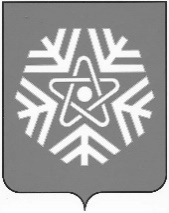 АДМИНИСТРАЦИЯ  ГОРОДА  СНЕЖИНСКА ЧЕЛЯБИНСКОЙ ОБЛАСТИуправление градостроительства б.Циолковского, 6, г.Снежинск Челябинской области, 456770, Российская  Федерация.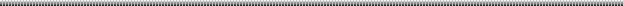 Телефакс (8-35146) 3-57-34, e-mail: ug@snzadm.ruУважаемый ….!На основании уведомления от …, поступившего в администрацию Снежинского городского округа (вх.№… от …), о планируемом сносе объекта капитального строительства / о завершении сноса объекта капитального строительства, расположенного по адресу:  …, сообщаю, что данная информация размещена в информационной системе обеспечения градостроительной деятельности. (должность)	(подпись) (фамилия, имя, отчество)	при наличии)    ПРИЛОЖЕНИЕ 3к Административному регламентупредоставления муниципальнойуслуги «Направление уведомления о планируемом сносе объекта капитального строительства и уведомления о завершении сноса объекта капитального строительства»АДМИНИСТРАЦИЯ  ГОРОДА  СНЕЖИНСКА ЧЕЛЯБИНСКОЙ ОБЛАСТИуправление градостроительства б.Циолковского, 6, г.Снежинск Челябинской области, 456770, Российская  Федерация.Телефакс (8-35146) 3-57-34, e-mail: ug@snzadm.ruУважаемый ….!В ответ на уведомление от …, поступившее в администрацию Снежинского городского округа (вх.№… от …), о планируемом сносе объекта капитального строительства / о завершении сноса объекта капитального строительства, расположенного по адресу:  …, сообщаю, что информацию по объекту капитального строительства не представляется возможным разместить в информационной системе обеспечения градостроительной деятельности по следующим основаниям ….С учетом изложенного, на основании подпункта … пункта 2.12 Административного регламента Вам отказано в предоставлении муниципальной услуги.(должность)	(подпись) (фамилия, имя, отчество (при наличии)   ПРИЛОЖЕНИЕ 4к Административному регламентупредоставления муниципальнойуслуги «Направление уведомления о планируемом сносе объекта капитального строительства и уведомления о завершении сноса объекта капитального строительства»ФОРМАВ администрацию Снежинского городского округа от___________________________________________(Ф.И.О. полностью для гражданина; полное наименование для юридического лица)_____________________________________________________(ОГРН для юридического лица, индивидуального предпринимателя, ИНН заявителя, в т.ч. для гражданина)_____________________________________________________(Ф.И.О., полностью, должность представителя юридического лица)____________________________________________________________________________________________(документ, реквизиты документа (серия, номер, выдавший орган, дата выдачи) удостоверяющего личность или подтверждающий полномочия действовать от имени заявителя____________________________________________Адрес: ______________________________________(местонахождение для юридического лица, адрес место жительства гражданина)Тел: ____________________________________________________________________________________Почтовый адрес и (или) адрес электронной почты для связи с заявителемЗАЯВЛЕНИЕ об исправлении технической ошибкиПрошу устранить техническую ошибку, допущенную в результате оказания муниципальной услуги по заявлению № _________ от _____________________________________________________________________указание на их описание описки либо технической ошибкиПриложение:2__________________                _________________       ________________   	(дата)                                                    (подпись)   (Ф.И.О.)   ПРИЛОЖЕНИЕ 5к Административному регламентупредоставления муниципальнойуслуги «Направление уведомления о планируемом сносе объекта капитального строительства и уведомления о завершении сноса объекта капитального строительства»ФОРМАВ администрацию Снежинского городского округа от__________________________________________(Ф.И.О. полностью для гражданина; полное наименование для юридического лица)_____________________________________________________(ОГРН для юридического лица, индивидуального предпринимателя, ИНН заявителя, в т.ч. для гражданина)_____________________________________________________(Ф.И.О., полностью, должность представителя юридического лица)____________________________________________________________________________________________________________________________________(документ, реквизиты документа (серия, номер, выдавший орган, дата выдачи) удостоверяющего личность или подтверждающий полномочия действовать от имени заявителя____________________________________________Адрес: ____________________________________(местонахождение для юридического лица, адрес место жительства гражданина)Тел: __________________________________________________________________________________Почтовый адрес и (или) адрес электронной почты длясвязи с заявителемЗАЯВЛЕНИЕ о выдаче дубликата решенияПрошу выдать дубликат решения об оказании муниципальной услуги:Результат рассмотрения настоящего заявления прошу:2__________________                _________________       ________________	(дата)                                                           (подпись)                                             (Ф.И.О.)ПРИЛОЖЕНИЕ6 к Административному регламентупредоставления муниципальнойуслуги «Направление уведомления о планируемом сносе объекта капитального строительства и уведомления о завершении сноса объекта капитального строительства»Состав, последовательность и сроки выполнения административных процедур (действий) при предоставлении муниципальной услуги«Направление уведомления о планируемом сносе объекта капитального строительства и уведомления о завершении сноса объекта капитального строительства»3456от24.11.2022№1885№ пункта Административн ого регламентаНаименование основания для отказа в соответствии с АдминистративнымрегламентомРазъяснение причин отказа в приеме документовподпункт "а" пункта 2.13Уведомление о сносе объекта капитального строительства и уведомление о завершении сноса объекта капитального строительства представлено в орган местного самоуправления, в полномочия которого не входит предоставление услугиУказывается, какое ведомство предоставляет услугу, информация о его местонахожденииподпункт "б" пункта 2.13представленные документы утратили силу на момент обращения за услугой (документ, удостоверяющий личность; документ, удостоверяющий полномочия представителя заявителя, в случае обращения за предоставлением услуги указанным лицом)Указывается исчерпывающий перечень документов, утративших силу2Подпункт «в»пункта 2.13Представленные документы содержатподчистки и исправления текстаУказывается исчерпывающийперечень документов, содержащих подчистки и исправления текста, не заверенные в порядке, установленном законодательством Российской Федерацииподпункт «г» пункта 2.13представленные в электронном виде документы содержат повреждения, наличие которых не позволяет в полном объеме использовать информацию и сведения, содержащиеся в документах для предоставления услугиУказывается исчерпывающий перечень документов, содержащих поврежденияподпункт «д» пункта 2.13уведомления о планируемом сносе объекта капитального строительства и уведомления о завершении сноса объекта капитального строительства и документы, необходимые для предоставления услуги, поданы в электронной форме с нарушением требований, установленных пунктами 2.5-2.7 Административного регламентаУказывается исчерпывающий перечень документов, поданных с нарушением указанных требований, а также нарушенные требованияПодпункт «е» пункта 2.13Выявлено несоблюдение установленных статьей 11 Федерального закона «Об электронной подписи» условий признания квалифицированной электронной подписи действительной в документах, представленных в электронной формеУказывается исчерпывающий перечень электронных документов, не соответствующих указанному критериюот№Кому:                наотКому:                Кому:                от№Кому:                наотКому:                Кому:                № п/пНаименование документаНаименование прикладываемого документаКол-во листов1.Схема расположения земельного участка или земельных участков на кадастровом плане территории2.Документ, подтверждающий полномочия представителя3.Копия правоустанавливающего документа на объект недвижимости4.№ Орган, выдавший решениеНомер документаДата документанаправить в форме электронного документа в Личный кабинет на ЕПГУ/РПГУвыдать на бумажном носителе при личном обращении в уполномоченный орган местного самоуправления, организацию либо в МФЦ, расположенном по адресу: ___________________________________________направить на бумажном носителе на почтовый адрес: __________________________Основание для начала административной процедурыСодержание административных действийСрок выполнения административных действийДолжностное лицо, ответственное за выполнение административного действияМесто выполнения административного действия/используемая информационная системаКритерии принятия решенияРезультат административного действия, способ фиксации12345671. прием, проверка документов и регистрация уведомления о планируемом сносе, уведомления о завершении сноса1. прием, проверка документов и регистрация уведомления о планируемом сносе, уведомления о завершении сноса1. прием, проверка документов и регистрация уведомления о планируемом сносе, уведомления о завершении сноса1. прием, проверка документов и регистрация уведомления о планируемом сносе, уведомления о завершении сноса1. прием, проверка документов и регистрация уведомления о планируемом сносе, уведомления о завершении сноса1. прием, проверка документов и регистрация уведомления о планируемом сносе, уведомления о завершении сноса1. прием, проверка документов и регистрация уведомления о планируемом сносе, уведомления о завершении сносаПоступление уведомления о планируемом сносе, уведомления о завершении сноса и документов, необходимых для предоставления муниципальной услуги в Уполномоченный органПрием и проверка комплектности документов на наличие/ отсутствие оснований для отказа в приеме документов, предусмотренных пунктом 2.13 Административного регламента В день регистрации уведомления и документовСпециалист канцелярии, должностное лицо Управления, ответственное за предоставление муниципальной услугиУполномоченный орган / ГИС; 1-С Предприятие-Регистрация уведомления о планируемом сносе, уведомления о завершении сноса и документов (присвоение номера и датирование);назначение должностного лица, ответственного за предоставление муниципальной услуги, и передача ему документов2Принятие решения об отказе в приеме документов, в случае выявления оснований для отказа в приеме документовДолжностное лицо Управления, ответственное за предоставление муниципальной услугиУполномоченный орган / ГИССлучаи, преду-смотренные пунктом 2.13 Административного регламентаУведомление об отказе в рассмотрении уведомления о планируемом сносе, уведомления о завершении сносаРегистрация уведомления, в случае отсутствия оснований для отказа в приеме документовДолжностное лицо канцелярии Администрации, ответственное за регистрацию корреспонденцииУполномоченный орган / ГИС / 1-С Предприятие-Зарегистрированное уведомление о планируемом сносе, уведомление о завершении сноса, передача документов должностному лицу Управления2. получение сведений посредством межведомственного информационного взаимодействия, в т.ч. с использованием Федеральной государственной информационной системы «Единая система межведомственного электронного взаимодействия»2. получение сведений посредством межведомственного информационного взаимодействия, в т.ч. с использованием Федеральной государственной информационной системы «Единая система межведомственного электронного взаимодействия»2. получение сведений посредством межведомственного информационного взаимодействия, в т.ч. с использованием Федеральной государственной информационной системы «Единая система межведомственного электронного взаимодействия»2. получение сведений посредством межведомственного информационного взаимодействия, в т.ч. с использованием Федеральной государственной информационной системы «Единая система межведомственного электронного взаимодействия»2. получение сведений посредством межведомственного информационного взаимодействия, в т.ч. с использованием Федеральной государственной информационной системы «Единая система межведомственного электронного взаимодействия»2. получение сведений посредством межведомственного информационного взаимодействия, в т.ч. с использованием Федеральной государственной информационной системы «Единая система межведомственного электронного взаимодействия»2. получение сведений посредством межведомственного информационного взаимодействия, в т.ч. с использованием Федеральной государственной информационной системы «Единая система межведомственного электронного взаимодействия»Пакет зарегистрирован-ных документов, поступивших должностному лицу, ответственному за предоставление муниципальной услугиНаправление межведомствен-ных запросов в органы и организацииВ день регистрации уведомления и документовДолжностное лицо Управления, ответственное за предоставление муниципальной услугиУполномочен-ный орган / ГИС / СМЭВ / РосреестрОтсутствие документов, необходимых для предоставления муниципальной услуги, находящихся в распоряжении государствен-ных и муниципаль-ных органов (организаций)Направление межведомствен-ных запросов в органы (организации), предоставляющие документы (сведения), предусмотренные пунктом 2.9 Административного регламента, в том числе с использованием СМЭВ / РосреестрПакет зарегистрирован-ных документов, поступивших должностному лицу, ответственному за предоставление муниципальной услугиПолучение ответов на межведомст-венные запросы, формирование полного комплекта документовДо 5 рабочих дней со дня направления межведомствен-ного запроса в орган или организацию, предоставляющие документ и информацию, если иные сроки не предусмотрены законодатель-ством РФ и субъекта РФДолжностное лицо Управления, ответственное за предоставление муниципальной услугиУполномочен-ный орган / ГИС / СМЭВ / Росреестр-Документы (сведения), необходимые для предоставления муниципальной услуги3. рассмотрение документов и сведений3. рассмотрение документов и сведений3. рассмотрение документов и сведений3. рассмотрение документов и сведений3. рассмотрение документов и сведений3. рассмотрение документов и сведений3. рассмотрение документов и сведенийПакет зарегистрирован-ных документов, поступивших должностному лицу, ответственному за предоставление муниципальной услугиПроверка соответствия документов и сведений требованиям нормативных правовых актовДо 1 рабочих днейДолжностное лицо Управления, ответственное за предоставление муниципальной услугиУполномочен-ный орган / ГИСОснования отказа в предо-ставлении муниципальной услуги, предус-мотренные пунктом 2.9 Административного регламентаПроект результата предоставления муниципальной услуги4. принятие решения о предоставлении услуги4. принятие решения о предоставлении услуги4. принятие решения о предоставлении услуги4. принятие решения о предоставлении услуги4. принятие решения о предоставлении услуги4. принятие решения о предоставлении услуги4. принятие решения о предоставлении услугиПроект результата предоставления муниципальной услугиФормирование  проекта решения о предоставлении муниципальной услугиНе более 0,5 рабочего дняДолжностное лицо Управления, ответственное за предоставление муниципальной услугиУполномочен-ный орган / ГИС-Результат предоставления муниципальной услуги, подписанный уполномоченным должностным лицом (в том числе усиленной квалифицирован-ной подписью руководителя Уполномоченного органа или иного уполномоченного им лица)Проект результата предоставления муниципальной услугиУтверждение проекта решенияНе более 0,5 рабочего дняНачальник УправленияУполномочен-ный орган-Результат предоставления муниципальной услуги, подписанный уполномоченным должностным лицом (в том числе усиленной квалифицирован-ной подписью руководителя Уполномоченного органа или иного уполномоченного им лица)Проект результата предоставления муниципальной услугиРегистрация проекта решенияДо 1 часСпециалист канцелярии, должностное лицо Управления, ответственное за предоставление муниципальной услугиУполномочен-ный орган / ГИС / 1-С Предприятие-Результат предоставления муниципальной услуги, подписанный уполномоченным должностным лицом (в том числе усиленной квалифицирован-ной подписью руководителя Уполномоченного органа или иного уполномоченного им лица)выдача (направление) заявителю результата муниципальной услугивыдача (направление) заявителю результата муниципальной услугивыдача (направление) заявителю результата муниципальной услугивыдача (направление) заявителю результата муниципальной услугивыдача (направление) заявителю результата муниципальной услугивыдача (направление) заявителю результата муниципальной услугивыдача (направление) заявителю результата муниципальной услугивыдача (направление) заявителю результата муниципальной услугиВыдача (направление) заявителю результата муниципальной услугиУведомление Заявителя о принятом решенииДо 1 рабочего дняСпециалист канцелярии или МФЦ, ответственный за выдачу результата предоставления муниципальной услугиУполномочен-ный орган / МФЦЗаявителем указан способ получения результата услуги «Лично»Результат предоставления муниципальной услуги выдан (направлен)заявителюВыдача (направление) заявителю результата муниципальной услугиВыдача заявителю итогового документаНе более 15 минутРезультат предоставления муниципальной услуги выдан (направлен)заявителюВыдача (направление) заявителю результата муниципальной услугиНаправление результата муниципальной услуги почтовым отправлениемДо 1 рабочего дняСпециалист канцелярииУполномочен-ный органЗаявителем указан способ получения результата услуги «По почте»Результат предоставления муниципальной услуги выдан (направлен)заявителюВыдача (направление) заявителю результата муниципальной услугиПо истечении 30 календарных дней со дня поступления итогового документаСпециалист канцелярии или МФЦ, ответственный за выдачу результата предоставления муниципальной услугиАдминистра-ция/ МФЦВ случае неполучения их Заявителем результата лично Результат предоставления муниципальной услуги выдан (направлен)заявителюВыдача (направление) заявителю результата муниципальной услугиНаправление результата муниципальной услуги в ЕПГУЮ До 1 рабочего дня с момента регистрации документаДолжностное лицо Управления, ответственное за предоставление муниципальной услугиЕПГУ/ ПГСЗаявителем указан способ получения результата услуги «В электронном виде»Результат предоставления муниципальной услуги выдан (направлен)заявителювнесение результата муниципальной услуги в реестр юридически значимых записейвнесение результата муниципальной услуги в реестр юридически значимых записейвнесение результата муниципальной услуги в реестр юридически значимых записейвнесение результата муниципальной услуги в реестр юридически значимых записейвнесение результата муниципальной услуги в реестр юридически значимых записейвнесение результата муниципальной услуги в реестр юридически значимых записейвнесение результата муниципальной услуги в реестр юридически значимых записейВнесение результата муниципальной услуги в реестр юридически значимых записейВнесение сведений об уведомлении о сносе, уведомлении об окончании сноса в ГИСОГДДо 1 рабочего дня после регистрации принятого решения по результатам предоставления муниципальной услугиДолжностное лицо Управления, ответственное за ведение ГИСОГДУполномочен-ный орган/ ГИСОГДПрисвоение регистрационного номера и датирование